   台北市不動產仲介經紀商業同業公會 函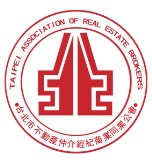                                              公會地址：110台北市信義區基隆路1段111號-1                                             公會網址：http://www.taipeihouse.org.tw/                                             電子郵址：taipei.house@msa.hinet.net                                             聯絡電話：2766-0022傳真：2760-2255 受文者：各會員公司發文日期：中華民國106年5月8日發文字號：北市房仲立字第106060號速別：普通件密等及解密條件或保密期限：附件：主旨：台北市仲介業職業工會來函有關自104年1月1日起，已領取勞工保險老年給付及年逾65歲已領取其他社會保險養老給付再從事工作或於政府登記有案之職業訓練機構接受訓練者，投保單位得為其辦理僅參加職業災害保險，轉發會員公司，請 查照。說明：一、依據台北市仲介業職業工會106年5月5日北市仲君字第1060012號函辦理。二、台北市仲介業職業工會函文詳如附件。正本：各會員公司副本： 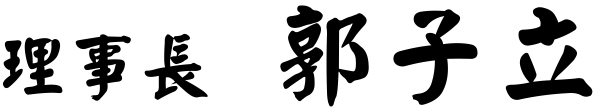 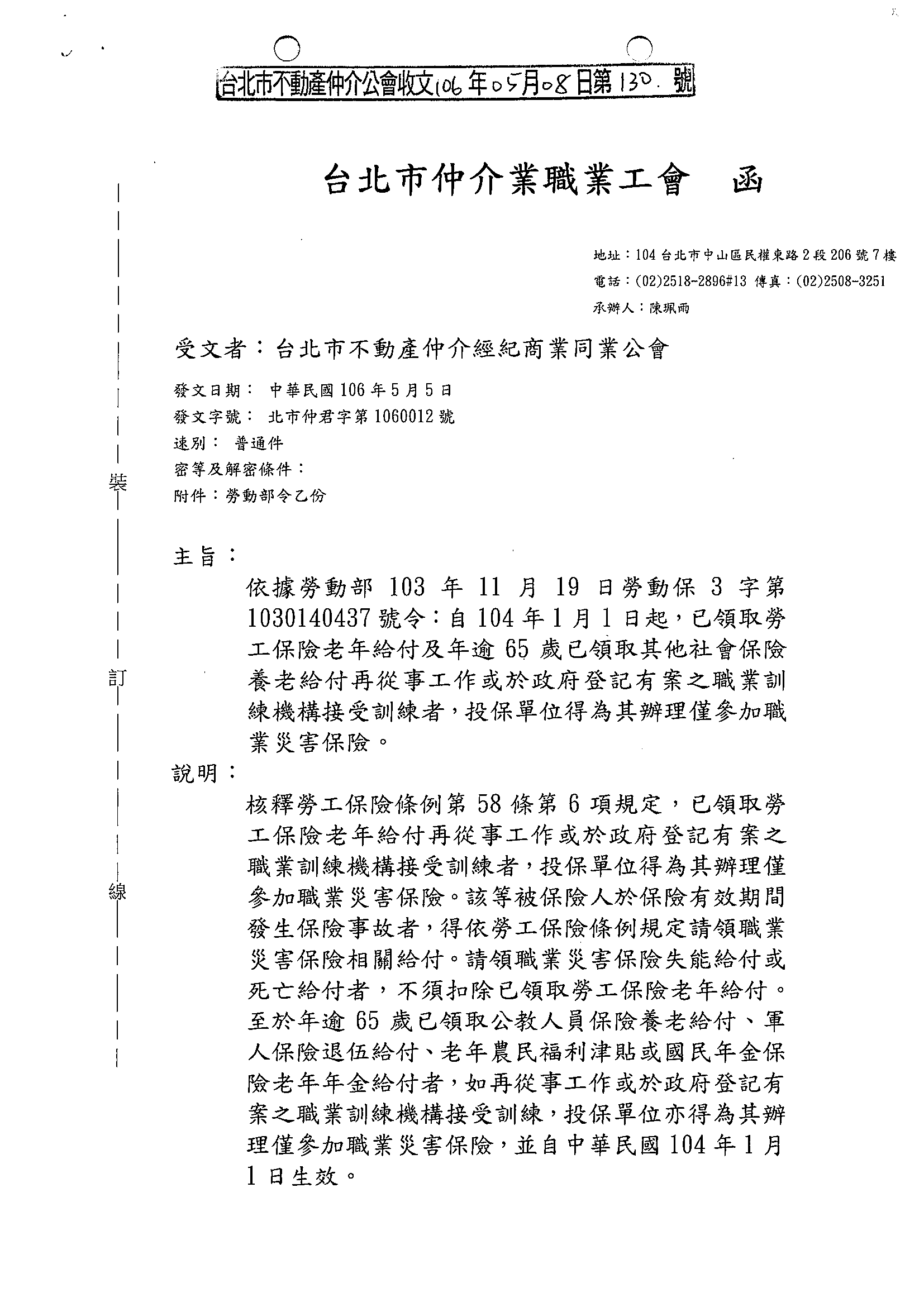 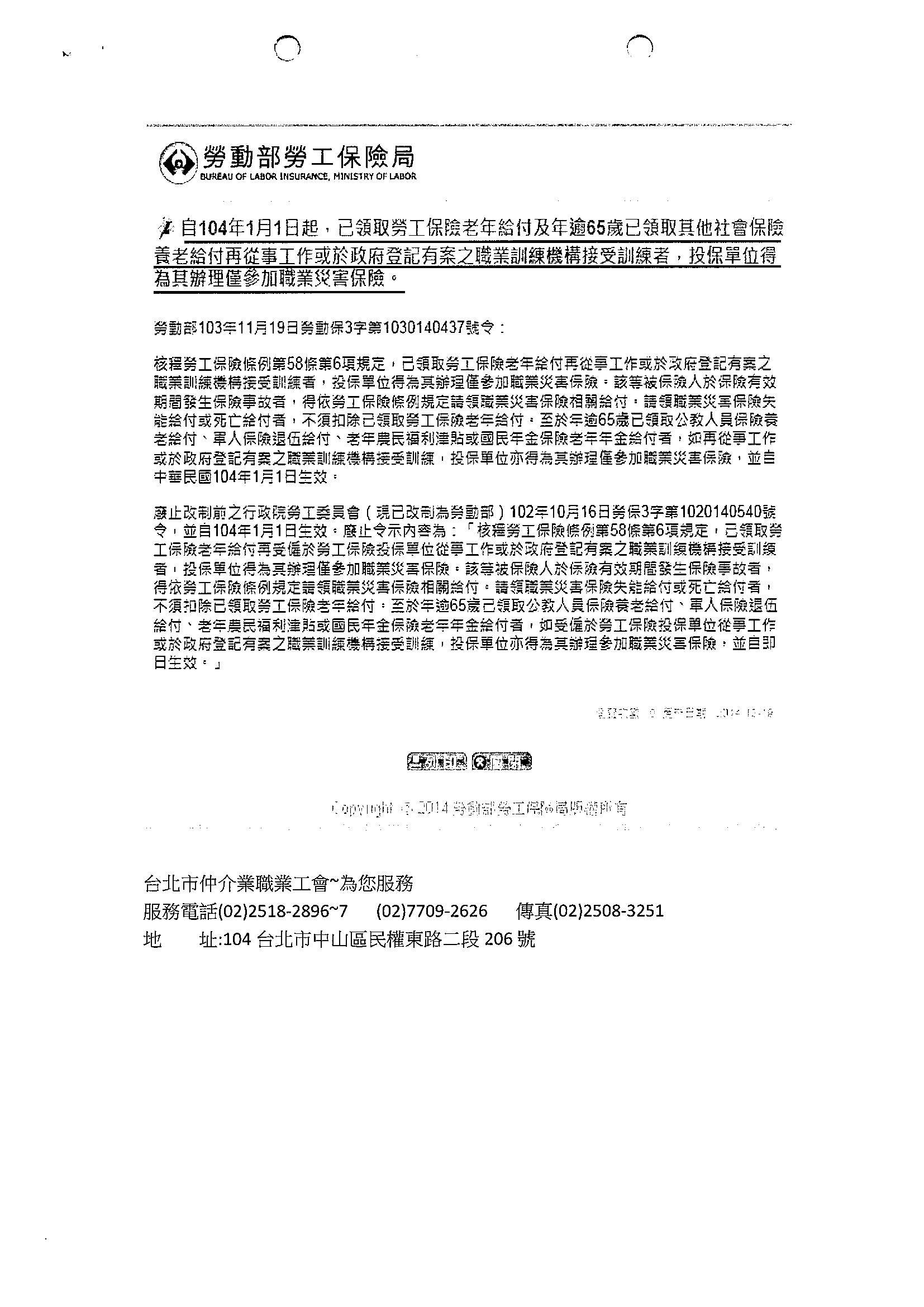 